;;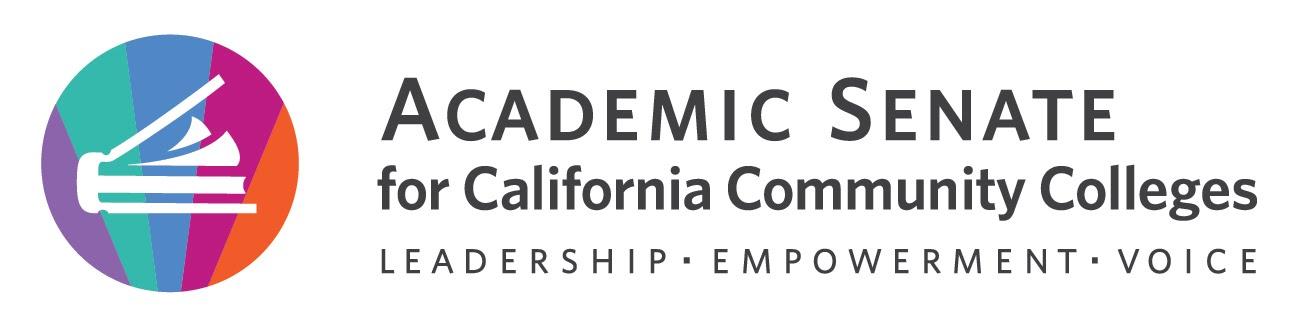 Education Policies Committee MeetingWednesday, December 14th, 202212:00 p.m. – 1:00 p.m.Minutes Call to Order and Roll Call:The meeting was called to order at 12:05pm Land Acknowledgement –The land acknowledgment was read by committee chair Juan Arzola We acknowledge that our campuses are located on unceded territories of Yokuts, Miwuk, Gabrielino, Tongva, Serrano, Cahuilla, and Luiseno peoples, who have continuously lived upon this land since time immemorial. We recognize the historic discrimination and violence inflicted upon Indigenous peoples in California and the Americas, including their forced removal from ancestral lands, and the deliberate and systematic destruction of their communities and culture. We have a responsibility to oppose all forms of individual and institutionalized racism toward all people but especially toward Indigenous peoples in which discrimination has occurred through the omission and silencing of Indigenous voices. We embrace our position as educators to collectively learn how to actively address settler colonial legacies. We honor Indigenous peoples—past, present, and future—here and around the world.Adoption of agenda, volunteer minutes taker, and Google Shared Folder 2022 – 2023. The agenda was approved by consensus. Stephanie will take minutes. 2009 Enrollment management updateThe committee reviewed the current draft of the paper. The committee reviewed each section. Discussed moving sections and overarching direction of Strategic Enrollment Management.  Groups will review until December 28th and then Juan and Stephanie will download on the 29th and create a clean copy for ASCCC Exec review at the January Meeting. Juan will put in an agenda item for the January Meeting. Other Educational Policies Committee MattersRostrum articlesStudent Academic Dishonesty- Juan is working on a draft Academic freedom: A need for legal definition? -  Juan and Cheryl will work on an article. Carlos suggested look at articles on court response from appellate court Florida case addressing academic freedom. ResolutionsCommittee was asked to brainstorm ideas for resolutions for the Spring 2022 Plenary. Do we need one on Academic Freedom definition for Title 5?Juan will bring back resolutions assigned to committee from Fall 2022 to January Meeting Announcements Check for upcoming events2023 Spring Plenary Session: April 20, 2023 – April 22, 2023, 8:00 am – 12:00pmIf the paper is going forward may have a breakout on Enrollment Management to support paper resolution. 2023 Spring Area Meetings: March 24, 2023 & March 25, 2023, 9:00 am – 4:00 pmAmazon Smile (smile.amazon.com)—select Foundation of the Academic Senate for California Community Colleges to donateApplication for Statewide Service- encouraged members to shareClosing Comments Committee expressed support and thanks to all members.AdjournmentThen committee adjourned at 12:53pm In ProgressEnrollment management paper rewriteStudent Academic Dishonesty rostrum paperAcademic Freedom rostrum paper—joint project with Legislative Advocacy CommitteeCompleted Tasks:Established meeting norms and social agreementsJuan Arzola – 1st ChairStephanie Curry – 2ndMaria FigueroaJulie ClarkLorraine SlatteryChristie DamCarlos GuerreroChantal LamourelleMatais Pouncil, CIOJustin Maung, SSCCC Rep